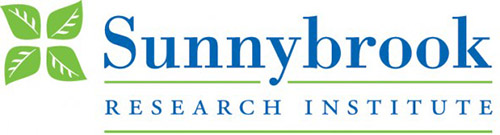 Clinical Trial Services Intake Form – REDCap services, non-regulated projectClinical Trial Services (CTS) is the central administrator for REDcap at Sunnybrook Research Institute. A CTS intake form is required for every project requiring intake services or access to determine the project requirements and associated costs.Please complete the information below and submit to CTS@sunnybrook.ca. For CTS use:PROJECT TITLEDate of Form Completion YYYY-MMM-DDCONTACT INFORMATIONCONTACT INFORMATIONCONTACT INFORMATIONCONTACT INFORMATIONCONTACT INFORMATIONCONTACT INFORMATIONCONTACT INFORMATIONNameNameNameNameSunnybrook/SRI emailContact PhonePrincipal InvestigatorMD  PhD PharmDOther:MD  PhD PharmDOther:CoordinatorOther: STAGE OF THE PROJECTSTAGE OF THE PROJECTSTAGE OF THE PROJECTSTAGE OF THE PROJECTSTAGE OF THE PROJECTSTAGE OF THE PROJECTSTAGE OF THE PROJECT	Project development (prior to grant submission and finalization/writing of project protocol)	Please attach draft protocol (if available) and any other supporting documents			Project development (prior to grant submission and finalization/writing of project protocol)	Please attach draft protocol (if available) and any other supporting documents			Project development (prior to grant submission and finalization/writing of project protocol)	Please attach draft protocol (if available) and any other supporting documents			Project development (prior to grant submission and finalization/writing of project protocol)	Please attach draft protocol (if available) and any other supporting documents			Project development (prior to grant submission and finalization/writing of project protocol)	Please attach draft protocol (if available) and any other supporting documents			Project development (prior to grant submission and finalization/writing of project protocol)	Please attach draft protocol (if available) and any other supporting documents			Project development (prior to grant submission and finalization/writing of project protocol)	Please attach draft protocol (if available) and any other supporting documents			Funding awarded 	Please attach protocol or grant application/proposal	Funding awarded 	Please attach protocol or grant application/proposal	Funding awarded 	Please attach protocol or grant application/proposal	Funding awarded 	Please attach protocol or grant application/proposalAmount awarded: Co-applicants (if applicable): Funding Source: Amount awarded: Co-applicants (if applicable): Funding Source: Amount awarded: Co-applicants (if applicable): Funding Source: REB APPRROVAL STATUSREB APPRROVAL STATUSREB APPRROVAL STATUSREB APPRROVAL STATUSREB APPRROVAL STATUSREB APPRROVAL STATUSREB APPRROVAL STATUSIs REB approval required for this project? Yes      NoIs REB approval required for this project? Yes      NoIf Yes:Status: Submitted        In review        ApprovedIf Yes:Status: Submitted        In review        ApprovedIf Yes:Status: Submitted        In review        ApprovedIf Yes:Status: Submitted        In review        ApprovedIf Yes:Status: Submitted        In review        ApprovedIs REB approval required for this project? Yes      NoIs REB approval required for this project? Yes      NoIf No: Provide evidence that REB approval is not required (e.g. ERSAT tool, letter from REB Chair/office)If No: Provide evidence that REB approval is not required (e.g. ERSAT tool, letter from REB Chair/office)If No: Provide evidence that REB approval is not required (e.g. ERSAT tool, letter from REB Chair/office)If No: Provide evidence that REB approval is not required (e.g. ERSAT tool, letter from REB Chair/office)If No: Provide evidence that REB approval is not required (e.g. ERSAT tool, letter from REB Chair/office)PARTICIPATING CENTRESPARTICIPATING CENTRESPARTICIPATING CENTRESPARTICIPATING CENTRESPARTICIPATING CENTRESPARTICIPATING CENTRESPARTICIPATING CENTRES	Single centre	Multi-centre		Single centre	Multi-centre	Multi-centreMulti-centreMulti-centreMulti-centreMulti-centre	Single centre	Multi-centre		Single centre	Multi-centre	Total number of sites: International sites:  No  Yes                                   If yes, number of international sites:      Total number of sites: International sites:  No  Yes                                   If yes, number of international sites:      Total number of sites: International sites:  No  Yes                                   If yes, number of international sites:      Total number of sites: International sites:  No  Yes                                   If yes, number of international sites:      Total number of sites: International sites:  No  Yes                                   If yes, number of international sites:      PROJECT DETAILSPROJECT DETAILSPROJECT DETAILSPROJECT DETAILSPROJECT DETAILSPROJECT DETAILSPROJECT DETAILSProject Population: Project Population: Project Population: Project Population: Project Population: Project Population: Project Population: Has the sample size been calculated? No  Yes Has the sample size been calculated? No  Yes Has the sample size been calculated? No  Yes Has the sample size been calculated? No  Yes  If yes, estimated sample size:		 If yes, estimated sample size:		 If yes, estimated sample size:		Project objectives: Project objectives: Project objectives: Project objectives: Project objectives: Project objectives: Project objectives: Project duration (accrual period plus follow up phase): Project duration (accrual period plus follow up phase): Project duration (accrual period plus follow up phase): Project duration (accrual period plus follow up phase): Project duration (accrual period plus follow up phase): Project duration (accrual period plus follow up phase): Project duration (accrual period plus follow up phase): REDCap REQUIREMENTS                                                                                                                                                               Not applicableREDCap REQUIREMENTS                                                                                                                                                               Not applicableREDCap REQUIREMENTS                                                                                                                                                               Not applicableREDCap REQUIREMENTS                                                                                                                                                               Not applicableREDCap REQUIREMENTS                                                                                                                                                               Not applicableREDCap REQUIREMENTS                                                                                                                                                               Not applicableREDCap REQUIREMENTS                                                                                                                                                               Not applicableDo you require randomization? No  Yes Do you require randomization? No  Yes Do you require randomization? No  Yes Do you require randomization? No  Yes  If yes, please list the stratification details: If yes, please list the stratification details: If yes, please list the stratification details:Are you requesting for CTS to do the programming? No  Yes  Unsure Are you requesting for CTS to do the programming? No  Yes  Unsure Are you requesting for CTS to do the programming? No  Yes  Unsure Are you requesting for CTS to do the programming? No  Yes  Unsure  If no, REDCap training is required to be completed and submitted to CTS prior to granting system access.  If yes or unsure, CTS will arrange a meeting with you and your team. Please provide us a copy of your data collection forms and/or your data dictionary. If no, REDCap training is required to be completed and submitted to CTS prior to granting system access.  If yes or unsure, CTS will arrange a meeting with you and your team. Please provide us a copy of your data collection forms and/or your data dictionary. If no, REDCap training is required to be completed and submitted to CTS prior to granting system access.  If yes or unsure, CTS will arrange a meeting with you and your team. Please provide us a copy of your data collection forms and/or your data dictionary.Will de-identified images or large files be uploaded into REDCap?No  Yes  Unsure Will de-identified images or large files be uploaded into REDCap?No  Yes  Unsure Will de-identified images or large files be uploaded into REDCap?No  Yes  Unsure Will de-identified images or large files be uploaded into REDCap?No  Yes  Unsure  If yes , Estimated number of files:Estimated size of each file (please specify the unit): If yes , Estimated number of files:Estimated size of each file (please specify the unit): If yes , Estimated number of files:Estimated size of each file (please specify the unit):Are you requesting to link REDCap to any other NON-CLINICAL system?No  Yes  Unsure (Please note that REDCap cannot be linked to any clinical databases)Are you requesting to link REDCap to any other NON-CLINICAL system?No  Yes  Unsure (Please note that REDCap cannot be linked to any clinical databases)Are you requesting to link REDCap to any other NON-CLINICAL system?No  Yes  Unsure (Please note that REDCap cannot be linked to any clinical databases)Are you requesting to link REDCap to any other NON-CLINICAL system?No  Yes  Unsure (Please note that REDCap cannot be linked to any clinical databases) If yes , please provide details on what will be linked and how you will transfer the data: If yes , please provide details on what will be linked and how you will transfer the data: If yes , please provide details on what will be linked and how you will transfer the data:How many data collections forms will be required for this project?Estimated number of variables/questions and sub-questions in each form:Will you require participant-administered questionnaires/forms?No  Yes  Unsure How many data collections forms will be required for this project?Estimated number of variables/questions and sub-questions in each form:Will you require participant-administered questionnaires/forms?No  Yes  Unsure How many data collections forms will be required for this project?Estimated number of variables/questions and sub-questions in each form:Will you require participant-administered questionnaires/forms?No  Yes  Unsure How many data collections forms will be required for this project?Estimated number of variables/questions and sub-questions in each form:Will you require participant-administered questionnaires/forms?No  Yes  Unsure How many data collections forms will be required for this project?Estimated number of variables/questions and sub-questions in each form:Will you require participant-administered questionnaires/forms?No  Yes  Unsure How many data collections forms will be required for this project?Estimated number of variables/questions and sub-questions in each form:Will you require participant-administered questionnaires/forms?No  Yes  Unsure How many data collections forms will be required for this project?Estimated number of variables/questions and sub-questions in each form:Will you require participant-administered questionnaires/forms?No  Yes  Unsure IMPORTANT: Direct identifiers, including but not limited to, name, address, phone number, email addresses, MRN, OHIP, etc., ARE NOT PERMITTED to be entered into REDCap. CTS regularly reviews REDCap and will inactivate any projects that include these fields.IMPORTANT: Direct identifiers, including but not limited to, name, address, phone number, email addresses, MRN, OHIP, etc., ARE NOT PERMITTED to be entered into REDCap. CTS regularly reviews REDCap and will inactivate any projects that include these fields.IMPORTANT: Direct identifiers, including but not limited to, name, address, phone number, email addresses, MRN, OHIP, etc., ARE NOT PERMITTED to be entered into REDCap. CTS regularly reviews REDCap and will inactivate any projects that include these fields.IMPORTANT: Direct identifiers, including but not limited to, name, address, phone number, email addresses, MRN, OHIP, etc., ARE NOT PERMITTED to be entered into REDCap. CTS regularly reviews REDCap and will inactivate any projects that include these fields.IMPORTANT: Direct identifiers, including but not limited to, name, address, phone number, email addresses, MRN, OHIP, etc., ARE NOT PERMITTED to be entered into REDCap. CTS regularly reviews REDCap and will inactivate any projects that include these fields.IMPORTANT: Direct identifiers, including but not limited to, name, address, phone number, email addresses, MRN, OHIP, etc., ARE NOT PERMITTED to be entered into REDCap. CTS regularly reviews REDCap and will inactivate any projects that include these fields.IMPORTANT: Direct identifiers, including but not limited to, name, address, phone number, email addresses, MRN, OHIP, etc., ARE NOT PERMITTED to be entered into REDCap. CTS regularly reviews REDCap and will inactivate any projects that include these fields.ADDITIONAL INFORMATIONADDITIONAL INFORMATIONADDITIONAL INFORMATIONADDITIONAL INFORMATIONADDITIONAL INFORMATIONADDITIONAL INFORMATIONADDITIONAL INFORMATIONPlease provide any additional information or comments that should be considered in the assessment of your project.Please provide any additional information or comments that should be considered in the assessment of your project.Please provide any additional information or comments that should be considered in the assessment of your project.Please provide any additional information or comments that should be considered in the assessment of your project.Please provide any additional information or comments that should be considered in the assessment of your project.Please provide any additional information or comments that should be considered in the assessment of your project.Please provide any additional information or comments that should be considered in the assessment of your project.Completed by:Date (yyyy-mmm-dd):Comments / Notes:Comments / Notes: